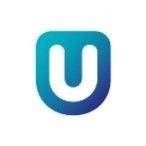 Polisi – Ad-daliadau a Dychweliadau Dyddiad yr Adolygiad Diwethaf – Chwefror 2019Rhagymadrodd y PolisiMae'r Polisi hwn yn cwmpasu'r weithdrefn i staff ei ddefnyddio wrth dderbyn dychweliadau a rhoi ad-daliadau.Polisi’r UndebStaff o fewn cwmpas y Polisi hwnMae pob aelod o staff yr Undeb wedi’u cynnwys yn y polisi hwn ac mae’n ofynnol iddynt gydymffurfio â chyfarwyddebau a chanllawiau’r polisi. Polisi Gwerthiannau Masnachol (heb gynnwys Tocynnau Digwyddiadau, Tocynnau Diodydd Digwyddiadau a Gwasanaethau a Theithiau’r Siop Deithio)Bydd yr Undeb yn gwneud popeth yn ei gallu i sicrhau bod y nwyddau y mae'n eu gwerthu yn berffaith bob tro. Os nad yw hyn yn wir, yna bydd yn gwneud popeth yn ei gallu i'w wneud yn iawn. Yn ogystal â hawliau cyfreithiol cwsmer, bydd yr Undeb yn newid neu ad-dalu eitem nad yw'n ymddangos fel mae’n cael ei ddisgrifio, neu eitem ddiffygiol (ar gyfer nwyddau anghyfreithlon, mae hyn o fewn y dyddiad defnyddio) os caiff ei ddychwelyd o fewn 100 diwrnod o’i brynu.Os yw cwsmer yn newid ei feddwl am bryniant, bydd yr Undeb yn cynnig newid neu ad-daliad llawn o fewn 14 diwrnod, cyn belled â bod yr eitem(au) yn cael ei ddychwelyd heb ei ddefnyddio, gyda phrawf prynu ac yn ei becyn gwreiddiol.Diffinnir prawf prynu yn:Derbynneb til dilys sy’n disgrifio’r eitem, gweithrediad, cost a dyddiad prynuDatganiad banc, adeiladu neu gerdyn credydGwerthiannau Tocynnau DigwyddiadauBydd yr Undeb yn ad-dalu pris prynu tocyn digwyddiad a brynwyd o'r Undeb neu drwy un o'i asiantau, ar gyfer digwyddiad sydd wedyn yn cael ei ganslo, ei ail-drefnu neu newid mewn lleoliad.Gwerthiannau Tocynnau Diod DigwyddiadauGall yr Undeb gynnig tocynnau diod yn ei ddigwyddiadau i gymryd lle trafodion arian parod wrth y bar.Yn yr achosion hyn, rhaid dangos telerau ac amodau gwerthu yn glir ar adeg prynu.Ni ellir ad-dalu unrhyw docynnau diod a brynwyd ar gyfer digwyddiadau oni bai eu hysbysebir.Gwasanaethau’r Siop DeithioBydd yr Undeb yn ad-dalu pris prynu unrhyw docyn trefnu diwrnod neu benwythnos a drefnwyd gan yr Undeb a brynwyd ar gyfer taith sydd wedyn yn cael ei ganslo, ei ail-drefnu neu newid mewn lleoliad.Mae ad-daliadau neu ffurflenni ar gyfer unrhyw wasanaeth arall a werthir gan y Siop Deithio yn cael eu gwneud yn unol â, ac os ydynt ar gael, bolisi ad-dalu a dychwelyd asiantau gwasanaeth eu hunain ac efallai y byddant yn codi tâl gweinyddol.Mae Polisi'r Undeb ar gostau canslo am ei deithiau a theithiau a drefnwyd ei hun fel a ganlyn:Gwasanaethau’r FeithrinfaBydd gan y Feithrinfa ei pholisi ad-daliad ei hun yn unol â'r Cytundeb Gofal Plant Rhiant/Undeb cyfredol.Cyfathrebu’r PolisiYm mhob canolfan adwerthu, gan gynnwys ar-lein, bydd yr Undeb yn dangos y canlynol:Canslo Cyn Dyddiad GadaelFfi Canslo90 diwrnodColled blaendal60 diwrnodColled o 50% o’r gost30 diwrnodColled o 70% o’r gost10 diwrnod Colled o 100% o’r gost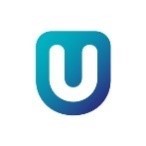 Ad-daliadau a DychweliadauPan fyddwch yn prynu nwyddau oddi wrthym, yn y gyfraith mae gennych sawl hawl fel defnyddiwr. Mae'r rhain yn cynnwys yr hawl i ofyn am ad-daliad, newidiad, atgyweiriant a/neu iawndal lle mae'r nwyddau yn ddiffygiol neu wedi cael eu camddehongli.Yn ogystal â’ch hawliau cyfreithiol, byddwn yn disodli neu ad-dalu eitem nad yw'n ymddangos neu ei ddarganfod yn ddiffygiol (ar gyfer nwyddau darfodus, mae hyn o fewn y dyddiad defnyddio) os caiff ei ddychwelyd o fewn 100 diwrnod o’i brynu.Os byddwch chi'n newid eich meddwl am y pryniant, byddwn yn cynnig newid neu ad-daliad llawn o fewn 14 diwrnod, cyn belled â bod yr eitem(au) yn cael ei ddychwelyd heb ei ddefnyddio, gyda phrawf prynu ac yn ei becyn gwreiddiol (nid yw hyn yn berthnasol ar gyfer gwerthiannau tocynnau digwyddiadau, tocynnau diodydd, teithiau dydd/penwythnos a phob gwasanaeth arall y Siop Deithio).Gellir dod o hyd i ragor o wybodaeth am ein Polisi Ad-daliadau a Dychwelyd ar ein gwefan.